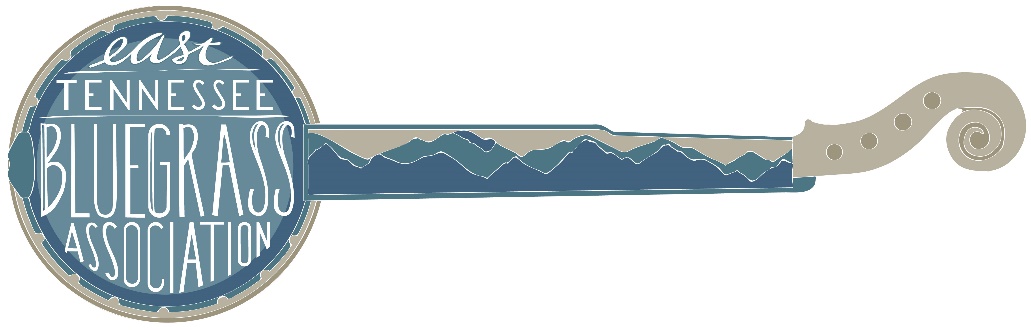 EAST  TENNESSEE  BLUEGRASS  ASSOCIATIONMembership Application                                                                                        Date: ______________Individual membership:Name:  First____________________ LAST:_________________________MI:____(optional)Band membership:Band name:______________________________________Contact ________________________Address(1)_______________________________________________________Address(2)_______________________________________________________City:_______________________________  State:_____  ZIP:_________Phone: (____)_______ - ___________   Email:_____________________________________________________Amateur:______ Professional: _______Membership Type:Student:____ Fee:  $10.00/yr.Adult:____ Fee: $20.00/yr.Family: _____ Fee: $35.00/yr.   Members:____________________________________________Band: ______ Fee: $50.00/yr.Life Time: ____ $500.00Instrument (s) played: _______________________________________________ 